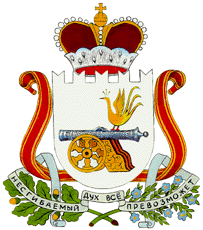 КАРДЫМОВСКИЙ РАЙОННЫЙ СОВЕТ ДЕПУТАТОВР Е Ш Е Н И Еот  31.05.2018                               № Ре-00031О подготовке общеобразовательных учреждений к проведению летней оздоровительной кампанииЗаслушав информацию о подготовке общеобразовательных учреждений к проведению летней оздоровительной кампании, Кардымовский районный Совет депутатовР Е Ш И Л :Информацию Кардымовского отдела образования о подготовке общеобразовательных учреждений к проведению летней оздоровительной кампании принять к сведению.Председатель Кардымовского районного Совета депутатов__________________Г.Н. КузовчиковаГлава муниципального образования «Кардымовский район» Смоленской области___________________ П.П. Никитенков